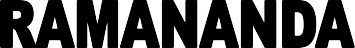 BISHNUPUR * BANKURA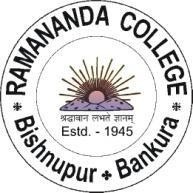 Pin – 722122, West BengalUGC Recognized & State Government Aided Constituent CollegeUnder the University of BankuraTel - (03244)252059Tele Fax – (03244) 254427e-mail –principal@ramanandacollege.org Website-www.ramanandacollege.orgMobile- 6297976619Ref. No.	/ D / 2021	(Accredited by NAAC at ‘B’ Level)	Date- 28-07-2021Special Exam 2021 for students registered in the A. Y. 2017 – 18, who are still unable to clear 2nd semester papers:এতদ্বারা ১৭-১৮ শিক্ষাবর্ষে 2nd  Sem  SNC ছাত্র-ছাত্রীদের জানানো যাচ্ছে যে, Bankura  ইউনিভার্সিটি তাদের জন্য Special  Examination  এর ব্যবস্থা করেছে। ইউজিসির বিজ্ঞপ্তি অনুযায়ী, D.O. No. F. 1-1 /2020(Secy) dated 29/04/2020 এই শিক্ষার্থীরা এসএনসি পরীক্ষার্থী হিসাবে দ্বিতীয় সেমিস্টারের এই প্রশ্নপত্রগুলির পরীক্ষায় অংশ নেওয়ার জন্য আরও একটি সুযোগ পেতে পারে।  যে সব পরীক্ষার্থী এখনো 2 য় সেমিস্টার পাশ করতে পারে নি , কেবলমাত্র এই বিশেষ পরীক্ষার 2021 এ এসএনসি পরীক্ষার্থী হিসাবে উপস্থিত হতে দেওয়া হবে।2nd  Sem  SNC ছাত্র-ছাত্রীদের 28 -30 July 2021 তারিখের মধ্যে কলেজের সাথে যোগাযোগ করতে বলা হচ্ছে ।বি: দ্রঃ প্রত্যেক 2nd  Sem  SNC ছাত্র-ছাত্রীদের কলেজের অফিস কর্মী Apurba  Ghosh র সাথে টেলিফোনে যোগাযোগ করতে বলা হচ্ছে  (9434181194 ) ।                                                                                                                                    Sd/-                                                                                  (Dr. Swapana Ghorai)    PrincipalRamananda College           Bishnupur, Bankura